Il Ministero delle Infrastrutture e dei Trasporti, con il Decreto n. 229 del 4 giugno 2019, ha definito le modalità di attuazione e gli strumenti operativi della sperimentazione della circolazione su strada di dispositivi per la mobilità personale a propulsione prevalentemente elettrica.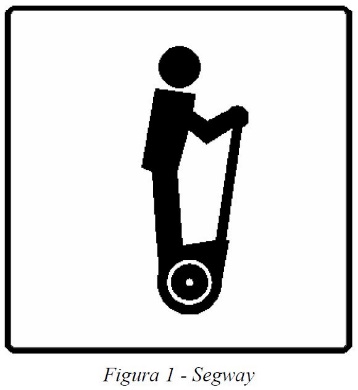 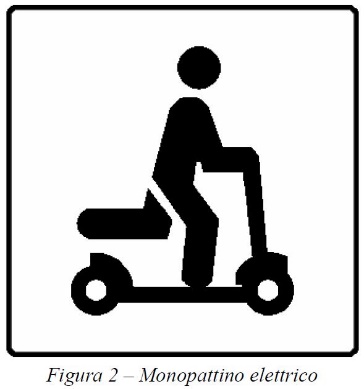 